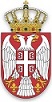 РЕПУБЛИКА СРБИЈА ЈАВНИ ИЗВРШИТЕЉ ЖАРКО РАДОВИЋИменован за подручје Вишег суда у Крагујевцу и Привредног суда у КрагујевцуМилована Гушића бр. 38Б034/356-198Број предмета: ИИв 44/21Дана:09.01.2024. годинеЈавни извршитељ Жарко Радовић у извршном предмету извршног повериоца извршног повериоца Eurobank Direktna akcionarsko društvo Beograd, Београд, ул. Вука Караџића бр. 10, МБ 17171178, ПИБ 100002532, број рачуна 908-0000000015001-80 који се води код банке Narodna Banka Srbije - Beograd, чији је пуномоћник адв. Др Немања  Алексић, Нови Сад, Грчкошколска бр. 1, против извршног дужника Тамара Драмићанин  Крагујевац, ул. Требињска бр. 9, ЈМБГ 2704989728924, на основу Решења о извршењу Основног суда у Крагујевцу ИИв-129/2021 од 11.03.2021 године, ради наплате новчаног потраживања дана 09.01.2024.године доноси следећи:З А К Љ У Ч А КI ОДЛАЖЕ СЕ  поновна  друга јавна продаја  покретних ствари извршног дужника заказана за 12.01.2024.године одређена закључком овог јавног извршитеља бр. ИИв 44/21 од 15.12.2023.године О б р а з л о ж е њ е         Закључком јавног извршитеља ИИв 44/21 од 15.12.2023.године одређена је  поновна друга јавна продаја  покретних ствари извршног дужника  дужника Тамара Драмићанин  Крагујевац, ул. Требињска бр. 9, ЈМБГ 2704989728924заказана за 12.01.2024.године.Пошиљка наведеног закључка упућена извршном дужнику није уручена извршном дужнику,те нису испуњени процесни услови за одржавање продаје.        Имајући у виду чињеницу да нису испуњени процесни услови за одржавање поновне друге јавне продаје покретних ствари извршног дужника, то је јавни извршитељ одлучио као у изреци  овог закључкаДН-а: - пун.извршног повериоца-извршном дужнику-Комори јавних извршитељаПОУКА О ПРАВНОМ ЛЕКУ:Против овог закључка није дозвољен приговор.ЈАВНИ ИЗВРШИТЕЉ___________Жарко Радовић